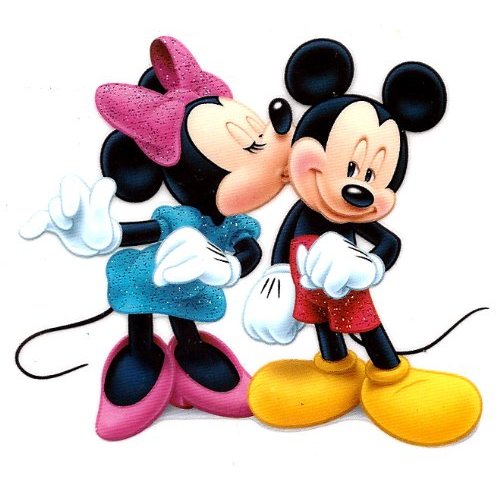 MICKEY  MOUSE   CUP     2017                             1. 5. 2017  Vážení sportovní přátelé TJ MG Elvis si Vás dovoluje pozvat na závody v moderní gymnastice Do sportovní haly  L. Pokorného na Fügnerově ulici , Třebíč 674 01Přihlášky do  10.4.2017  na e-mail: tjmgelvis@seznam.czKaždý oddíl může přihlásit max. 6 závodnic , max. 2 do jedné kategoriePodmínkou účasti  v závodě je 1 kvalifikovaná rozhodčí.Přihláška musí obsahovat : jméno,příjmení,ročník, kategorii a náčiní závodnice a jméno, příjmení a kvalifikci  rozhodčí.Startovné :  350,-Kč   závodnice ,členky ČSMG                       30,-Euro   zahraniční závodnicePrezentace : 8.00 – 9.30hodinPorada trenérů a rozhodčích : 9.30hodinZahájení závodu : 10.00 hodinUkončení závodu podle počtu přihlášených závodniceKategorie závodu:Naděje nejml. 2011 a ml.     BNNaděje nejml. 2009 – 2010   BNNaděje ml. 2008 – 2007         BN, LNNaděje st. 2006 – 2005          LN,LNKadetky ml. 2006 – 2005      LN,LNKadetky st. 2002 – 2004        LN,LNDorostenky 2001 a st.            LN,LNJuniorky 2002 – 2004         LN, LNSeniorky 2 001 a st.               LN,LNObtížnost viz národní program soutěží moderní gymnastiky na rok 2017Podrobné informace zašleme přihlášeným oddílům na e-mail. Těšíme se na Vaší účast    za TJ MG Elvis     Inka Dočkalová